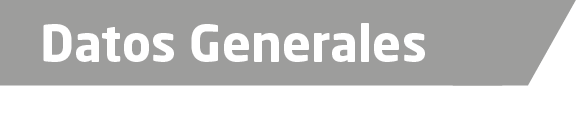 Nombre: Braulio Salvador Conde Rivas. Grado de Escolaridad: Maestría en Derecho Procesal y Criminología. Cédula Profesional: 4747729 Teléfono: Correo Electrónico: s eneralesFormación Académica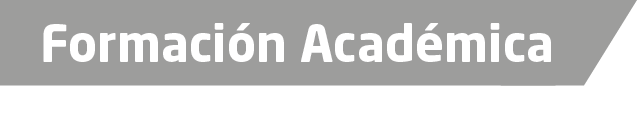 Educación Básica, Escuela Primaria “MANUEL D’ BOZA” Xalapa, Ver.Septiembre de  junio de 1989.Educación Media, Escuela Secundaria “SEBASTIÁN LERDO DE TEJADA” Xalapa, Ver.Septiembre de  junio de 1992.Educación Media Superior, Escuela de Bachilleres “ANTONIO MARIA DE RIVERA” Xalapa, Ver.Septiembre de  enero de 1994.Educación Media Superior, SISTEMA DE ENSEÑANZA ABIERTA “JOSE MARTI.” Xalapa, Ver.Febrero de  junio de 1995.Educación Superior, UNIVERSIDAD VERACRUZANA, “FACULTAD DE DERECHO” Xalapa Ver.Septiembre de  Julio del 2002.Maestría en Derecho Procesal Penal y Criminología, Centro Mexicano de Estudios de Posgrado, Xalapa, Ver.Octubre de 2012  a Junio de 2014.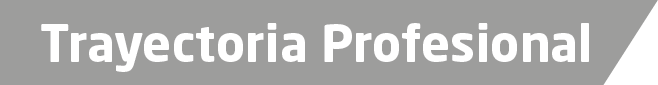 Mayo 2005-Agosto 2005.Presto mis servicios para la Procuraduría General De Justicia Del Estado, desempeñando el puesto de Agente del Ministerio Publico Auxiliar Adscrito a las Agencias Del Ministerio Publico Adscritas a los Juzgados Penal de Primera Instancia y Mixto Menor en la Ciudad de Papantla de Olarte, Veracruz, realizando prescripción de Mandamientos Judiciales y Actualización de Base de Datos de la Dependencia.       Octubre 2005- Julio 2006.                   Ingreso a la Procuraduría General de Justicia, en donde me otorgan el  nombramiento de Oficial Secretario, adscrito a la Agencia Cuarta del Ministerio Público Conciliador e Investigador, en esta Ciudad, Xalapa, Veracruz.Julio 2006- Octubre 2006.Encargado del Despacho de la Agencia Cuarta del Ministerio Público Conciliador e Investigador, en esta Ciudad, Xalapa, Veracruz.	Octubre 2006- Octubre 2007.	           Oficial Secretario, adscrito a la Agencia Cuarta del Ministerio Público Conciliador e Investigador, en esta Ciudad, Xalapa, Veracruz.Octubre 2007-Abril 2008.Comisionado como Oficial Secretario a la Agencia Tercera del Ministerio Público Investigador de la Zona Noreste de esta Ciudad Capital, haciéndome cargo de una mesa de trámite.Abril 2008-Enero 2009.La Procuraduría General de Justicia me otorga el Nombramiento de Agente Del Ministerio Público Municipal adscrito al Municipio de Emiliano Zapata, con cabecera en Dos Ríos.Enero 2009-Junio 2009.     	La Procuraduría General de Justicia me otorga el Nombramiento de Coordinador Regional Operativo de la Agencia Veracruzana de Investigaciones en la Zona Centro-Cosamaloapan.Junio 2009-Julio 2011.La Procuraduría General de Justicia me otorga el Nombramiento de Coordinador Regional Operativo de la Agencia Veracruzana de Investigaciones en la Zona Sur-Coatzacoalcos.Julio 2011-Diciembre 2011. La Procuraduría General de Justicia me otorga el Nombramiento de Delegado Regional Operativo de la Agencia Veracruzana de Investigaciones en la Zona Norte-Tuxpan.Diciembre 2011- Julio 2012.La Procuraduría General de Justicia me otorga el Nombramiento de Delegado Regional Operativo de la Agencia Veracruzana de Investigaciones en la Zona Centro-Xalapa.JULIO 2012- MAYO 2014.Comisionado en la Dirección General de Investigaciones Ministeriales, como encargado de un Grupo Especial de Investigaciones, dependiente de la Agencia Veracruzana de Investigaciones. MAYO 2014- MAYO 2016. La Fiscalía General del Estado me otorga el Nombramiento de Delegado Regional de la Policía Ministerial en la Zona Sur Coatzacoalcos.MAYO 2016- ABRIL 2017.La Fiscalía General del Estado me otorga el Nombramiento de Delegado Regional de la Policía Ministerial en la Zona Centro Córdoba.ABRIL 2017- JULIO 2017.La Fiscalía General del Estado me comisiona al Departamento Jurídico de la Dirección General de la Policía Ministerial.JULIO 2017- JUNIO 2023.La Fiscalía General del Estado me designa Coordinador Regional de la Unidad Especializada en Combate al Secuestro con sede en Coatzacoalcos. Cargo que actualmente vengo desempeñando.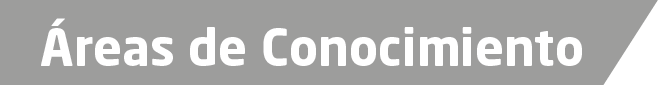 Investigación de delitos.Derecho Constitucional. Derecho Penal.Amparo.Criminalística y Criminología. .